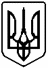 УКРАЇНАКОМУНАЛЬНЕ НЕКОМЕРЦІЙНЕ ПІДПРИЄМСТВО ЦЕНТР ПЕРВИННОЇ МЕДИКО-САНІТАРНОЇ ДОПОМОГИ №2ОБОЛОНСЬКОГО РАЙОНУ м. КИЄВА_____________________________________________________________________________Мінський проспект, б. 8, м. Київ, 04201, код ЄДРПОУ 23379143, тел./факс (044) 432-37-15,email:oblpol3@ukr.netвід 13.03.2019р. № 322на № 061-2899/09  від 13.03.2019р.             Сергіюfoi+request-46721-9a4d39a6@dostup.pravda.com.ua Про доступ до публічної інформаціїНа виконання листа Департаменту охорони здоров’я виконавчого органу Київської міської ради (Київської міської державної адміністрації) від 13.03.2019р.  № 061-2899/09, на звернення від 27.02.2019 р. гр. Сергія до Міністерства охорони здоров’я України (вх. №11.2-10/17/325/ЗПІ-19/5908 від 05.03.2019р.), стосовно надання інформації про наявність вакантних місць для працевлаштування випускників вищих медичних навчальних закладів ІІІ-ІV рівня акредитації у м. Києві, станом на 27.02.2019 року, адміністрація КНП “Центру первинної медико-санітарної допомоги №2” Оболонського району     м. Києва повідомляє, про відсутність вакантних посад.              Директор                                                                      Торпан В. С. Кучеренко4320767